Тарифы ПАО «Совкомбанк» (Тарифы Банка)по брокерскому обслуживанию физических, юридических лиц и ИП (действуют с 13.09.2019 года)* Под дневным торговым оборотом в данном Тарифе понимается сумма всех сделок купли-продажи ценных бумаг, а также сделки, заключенных клиентом, совершенные в течение одного Торгового дня.** При расчете брокерской комиссии в торговый оборот включается сумма НКД (накопленного купонного дохода)*** Маржинальное кредитование включает в себя начисление процентов за пользование денежными средствами или ценными бумагами брокера, а также комиссию за сделки РЕПО. Для понижения ставки маржинального кредитования Клиенту необходимо самостоятельно обратиться к брокеру и запросить понижение в связи с выполнением условий, **** Все комиссии брокера удерживается в дату заключения сделки. Комиссия по сделкам в валюте взимается в рублях по курсу БАНКА РОССИИ на дату заключения сделки.ПРИМЕЧАНИЕ:Все вышеуказанные Тарифы не облагаются или не включают НДС, если иное прямо не указано в соответствующем разделе или на сайте биржи;Банк удерживает с Клиента все штрафы и пени, взимаемые с Банка брокерами, расчетно-клиринговыми системами или организаторами торгов по соответствующим операциям Клиента, проводимых в Банке;Все комиссии, установленные в настоящих Тарифах, не включают комиссий организаторов торговли, Иностранных площадок и агента. Любые комиссии брокера по сделкам рассчитываются исходя из валюты сделки;Комиссии, указанные в настоящих Тарифах, списываются с брокерского счета, открытого для Клиента в рублях РФ. При этом, клиент обязан обеспечить необходимую сумму денежных средств под комиссии на своем рублевом брокерском счете;Вывод денежных средств с индивидуального инвестиционного счета невозможен без закрытия брокерского счета.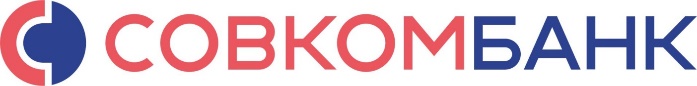 УТВЕРЖДЕНОКомитетом Корпоративного Бизнеса ПАО «Совкомбанк»(Протокол заседания Комитета Корпоративного Бизнесаот 03.09.2019 №52-1)I. Неторговые операции и дополнительные услугиI. Неторговые операции и дополнительные услугиI. Неторговые операции и дополнительные услугиСтоимость брокерского вознагражденияСтоимость брокерского вознагражденияСтоимость брокерского вознагражденияОткрытие брокерского счетаОткрытие брокерского счетаБесплатноЗачисление денежных средств на брокерский счетЗачисление денежных средств на брокерский счетБесплатноВывод денежных средств с брокерского счета на собственный счет в ПАО «Совкомбанк»Вывод денежных средств с брокерского счета на собственный счет в ПАО «Совкомбанк»БесплатноВывод денежных средств с брокерского счета на любой счет для кредитных организацийВывод денежных средств с брокерского счета на любой счет для кредитных организацийБесплатноПрисвоение статуса квалифицированного инвестораПрисвоение статуса квалифицированного инвестораБесплатноДля тарифных планов: Инвестор, Инвестор Плюс, Инвестор ПремиумДля тарифных планов: Инвестор, Инвестор Плюс, Инвестор ПремиумДля тарифных планов: Инвестор, Инвестор Плюс, Инвестор ПремиумВывод денежных средств  на любой счет в сторонний банк – физические лица и индивидуальные предпринимателиВывод денежных средств  на любой счет в сторонний банк – физические лица и индивидуальные предприниматели1% от суммы вывода, но не менее 150 руб. и не более 10 000 руб.Вывод денежных средств  на любой счет в сторонний банк – юридические лица (за исключением кредитных организаций)Вывод денежных средств  на любой счет в сторонний банк – юридические лица (за исключением кредитных организаций)рубли30 руб.валюта0,175%  от суммы вывода, но не менее 5 000 руб. и не более 32 000 руб.Оказание комплекса информационно – технологических услуг посредством программного обеспечения QUIKОказание комплекса информационно – технологических услуг посредством программного обеспечения QUIKБесплатноОказание комплекса информационно – технологических услуг посредством программного обеспечения iQUIK (единоразово, на срок действия договора)Оказание комплекса информационно – технологических услуг посредством программного обеспечения iQUIK (единоразово, на срок действия договора)3 000 руб.Предъявление ценных бумаг к оферте, за один выпуск (кроме того, взимается комиссия с оборота по сделкам продажи ценных бумаг в соответствии с действующим у клиента тарифом)Предъявление ценных бумаг к оферте, за один выпуск (кроме того, взимается комиссия с оборота по сделкам продажи ценных бумаг в соответствии с действующим у клиента тарифом)1 000 руб.Участие в первичном размещении, за один выпуск (кроме того, взимается комиссия с оборота по сделкам покупки ценных бумаг в соответствии с действующим у клиента тарифом)Участие в первичном размещении, за один выпуск (кроме того, взимается комиссия с оборота по сделкам покупки ценных бумаг в соответствии с действующим у клиента тарифом)1 000 руб.Для тарифных планов: ИИС доходныйДля тарифных планов: ИИС доходныйДля тарифных планов: ИИС доходныйВывод денежных средств в сторонний банкВывод денежных средств в сторонний банкУслуга не предусмотренаОказание комплекса информационно – технологических услуг посредством программного обеспечения QUIKОказание комплекса информационно – технологических услуг посредством программного обеспечения QUIKБесплатноОказание комплекса информационно – технологических услуг посредством программного обеспечения iQUIK (единоразово, на срок действия договора)Оказание комплекса информационно – технологических услуг посредством программного обеспечения iQUIK (единоразово, на срок действия договора)3 000 руб.Предъявление ценных бумаг к оферте, за один выпуск (кроме того, взимается комиссия с оборота по сделкам продажи ценных бумаг в соответствии с действующим у клиента тарифом)Предъявление ценных бумаг к оферте, за один выпуск (кроме того, взимается комиссия с оборота по сделкам продажи ценных бумаг в соответствии с действующим у клиента тарифом)1 000 руб.Участие в первичном размещении, за один выпуск (кроме того, взимается комиссия с оборота по сделкам покупки ценных бумаг в соответствии с действующим у клиента тарифом)Участие в первичном размещении, за один выпуск (кроме того, взимается комиссия с оборота по сделкам покупки ценных бумаг в соответствии с действующим у клиента тарифом)1 000 руб.Для тарифных планов: Инвестор ФиксированныйДля тарифных планов: Инвестор ФиксированныйДля тарифных планов: Инвестор ФиксированныйВывод денежных средств в сторонний банкВывод денежных средств в сторонний банкУслуга не предусмотренаОказание комплекса информационно – технологических услуг посредством программного обеспечения QUIKОказание комплекса информационно – технологических услуг посредством программного обеспечения QUIKБесплатноОказание комплекса информационно – технологических услуг посредством программного обеспечения iQUIK (единоразово, на срок действия договора)Оказание комплекса информационно – технологических услуг посредством программного обеспечения iQUIK (единоразово, на срок действия договора)БесплатноПредъявление ценных бумаг к оферте, за один выпуск (кроме того, взимается комиссия с оборота по сделкам продажи ценных бумаг в соответствии с действующим у клиента тарифом)Предъявление ценных бумаг к оферте, за один выпуск (кроме того, взимается комиссия с оборота по сделкам продажи ценных бумаг в соответствии с действующим у клиента тарифом)БесплатноУчастие в первичном размещении, за один выпуск (кроме того, взимается комиссия с оборота по сделкам покупки ценных бумаг в соответствии с действующим у клиента тарифом)Участие в первичном размещении, за один выпуск (кроме того, взимается комиссия с оборота по сделкам покупки ценных бумаг в соответствии с действующим у клиента тарифом)БесплатноII. Тарифный план Инвестор	II. Тарифный план Инвестор	II. Тарифный план Инвестор	Условия подключения тарифаУсловия подключения тарифаНе предусмотренаОткрытие договора ИИС на указанном тарифеОткрытие договора ИИС на указанном тарифеБесплатноГолосовая заявка (за каждую)Голосовая заявка (за каждую)100 руб.Биржевой фондовый рынок ПАО МОСКОВСКАЯ БИРЖА (торговый оборот в день), комиссия с оборота – кроме сделок РЕПОБиржевой фондовый рынок ПАО МОСКОВСКАЯ БИРЖА (торговый оборот в день), комиссия с оборота – кроме сделок РЕПОБиржевой фондовый рынок ПАО МОСКОВСКАЯ БИРЖА (торговый оборот в день), комиссия с оборота – кроме сделок РЕПОДневной торговый оборот *, рубли РФДневной торговый оборот *, рубли РФСтоимость брокерского вознаграждения **До 500 000 руб.00 коп.До 500 000 руб.00 коп.0,060% от суммы Дневного торгового оборота.От 500 000 руб. 01 коп. до 1 000 000 руб. 00 коп.От 500 000 руб. 01 коп. до 1 000 000 руб. 00 коп.0,050% от суммы Дневного торгового оборота.От 1 000 000 руб. 01 коп. до 6 000 000 руб. 00 коп.От 1 000 000 руб. 01 коп. до 6 000 000 руб. 00 коп.0,040% от суммы Дневного торгового оборота.От 6 000 000 руб. 01 коп. до 12 000 000 руб. 00 коп.От 6 000 000 руб. 01 коп. до 12 000 000 руб. 00 коп.0,035% от суммы Дневного торгового оборота.От 12 000 000 руб. 01 коп. и вышеОт 12 000 000 руб. 01 коп. и выше0,025% от суммы Дневного торгового оборота.Минимальная комиссия брокера за торговую сессию при наличии сделокМинимальная комиссия брокера за торговую сессию при наличии сделок50 руб.Маржинальное кредитование *** – ПАО МОСКОВСКАЯ БИРЖА (процентная ставка в годовых):Маржинальное кредитование *** – ПАО МОСКОВСКАЯ БИРЖА (процентная ставка в годовых):Маржинальное кредитование *** – ПАО МОСКОВСКАЯ БИРЖА (процентная ставка в годовых):Базовая ставкаБазовая ставкаКлючевая ставка БАНКА РОССИИ + 7,75%В период действия Брокерского договора хотя бы за один  рабочий день сумма кредитования клиента денежными средствами составила не менее 10 000 000 руб.В период действия Брокерского договора хотя бы за один  рабочий день сумма кредитования клиента денежными средствами составила не менее 10 000 000 руб.Ключевая ставка БАНКА РОССИИ + 5,75%В период действия Брокерского договора хотя бы за один  рабочий день сумма кредитования клиента денежными средствами составила не менее 50 000 000 руб.В период действия Брокерского договора хотя бы за один  рабочий день сумма кредитования клиента денежными средствами составила не менее 50 000 000 руб.Ключевая ставка БАНКА РОССИИ + 4,75%В период действия Брокерского договора хотя бы за один  рабочий день сумма кредитования клиента денежными средствами составила не менее 250 000 000 руб.В период действия Брокерского договора хотя бы за один  рабочий день сумма кредитования клиента денежными средствами составила не менее 250 000 000 руб.Ключевая ставка БАНКА РОССИИ + 3,75%Внебиржевой рынок, кроме сделок РЕПО:Внебиржевой рынок, кроме сделок РЕПО:Внебиржевой рынок, кроме сделок РЕПО:Фиксированно от суммы сделки за каждую сделку ****Фиксированно от суммы сделки за каждую сделку ****0,15%Минимум за одну сделку (в валюте сделки, ед.) ****Минимум за одну сделку (в валюте сделки, ед.) ****30РТС Board – комиссия за одну сделкуРТС Board – комиссия за одну сделку5 000 руб.Сделки РЕПО – процент от суммы объемов первых частей сделок «РЕПО» (включая НКД) с учетом срока сделки), при условии согласования с брокером возможности совершения данной сделки:Сделки РЕПО – процент от суммы объемов первых частей сделок «РЕПО» (включая НКД) с учетом срока сделки), при условии согласования с брокером возможности совершения данной сделки:Сделки РЕПО – процент от суммы объемов первых частей сделок «РЕПО» (включая НКД) с учетом срока сделки), при условии согласования с брокером возможности совершения данной сделки:РЕПО в рубляхдо 200 млн рублей0,0020% за каждый деньРЕПО в рубляхсвыше 200 млн рублей0,0015% за каждый деньРЕПО в долларах до 200 млн рублей (эквивалент в рублях по курсу БАНКА РОССИИ на дату заключения сделки)0,0010% за каждый деньРЕПО в долларах свыше 200 млн рублей (эквивалент в рублях по курсу БАНКА РОССИИ на дату заключения сделки)0,0008% за каждый деньСрочная секция ПАО МОСКОВСКАЯ БИРЖА (комиссия из расчета на один контракт)Срочная секция ПАО МОСКОВСКАЯ БИРЖА (комиссия из расчета на один контракт)Срочная секция ПАО МОСКОВСКАЯ БИРЖА (комиссия из расчета на один контракт)За фьючерсный контрактЗа фьючерсный контрактКомиссия брокера равна биржевому сбору на Срочной секции ПАО МОСКОВСКАЯ БИРЖАЗа опционный контрактЗа опционный контрактКомиссия брокера равна биржевому сбору на Срочной секции ПАО МОСКОВСКАЯ БИРЖАЗа выход на поставку по срочному контракту (фьючерс, опцион)За выход на поставку по срочному контракту (фьючерс, опцион)Комиссия брокера равна биржевому сбору на Срочной секции ПАО МОСКОВСКАЯ БИРЖАЗа исполнение контрактаЗа исполнение контрактаКомиссия брокера равна биржевому сбору на Срочной секции ПАО МОСКОВСКАЯ БИРЖАЗа принудительное закрытие позицииЗа принудительное закрытие позицииКомиссия брокера равна биржевому сбору на Срочной секции ПАО МОСКОВСКАЯ БИРЖАКомиссия брокера за просроченную задолженность на Срочной секции ПАО МОСКОВСКАЯ БИРЖА (сумма денежных средств на счете клиента меньше минимально требуемой), комиссия рассчитывается в процентах за каждый день просрочки от величины просроченной задолженностиКомиссия брокера за просроченную задолженность на Срочной секции ПАО МОСКОВСКАЯ БИРЖА (сумма денежных средств на счете клиента меньше минимально требуемой), комиссия рассчитывается в процентах за каждый день просрочки от величины просроченной задолженностиКомиссия брокера за просроченную задолженность на Срочной секции ПАО МОСКОВСКАЯ БИРЖА (сумма денежных средств на счете клиента меньше минимально требуемой), комиссия рассчитывается в процентах за каждый день просрочки от величины просроченной задолженностиДо 3 000 000 руб.00 коп.До 3 000 000 руб.00 коп.0,20 % от суммы задолженности за каждый день просрочкиОт 3 000 000 руб. 01 коп. до 15 000 000 руб. 00 коп.От 3 000 000 руб. 01 коп. до 15 000 000 руб. 00 коп.0,10 % от суммы задолженности за каждый день просрочкиСвыше 15 000 000 руб. 01 коп.Свыше 15 000 000 руб. 01 коп.0,07 % от суммы задолженности за каждый день просрочкиМинимальная комиссия брокераМинимальная комиссия брокера500 руб.Зарубежный биржевой рынок акций (торговый оборот с акции или с оборота)Зарубежный биржевой рынок акций (торговый оборот с акции или с оборота)Зарубежный биржевой рынок акций (торговый оборот с акции или с оборота)NASDAQ, NYSE, LSE, Xetra, Euronext, HKSE, TSE,SGX и другие (оборот указан в валюте биржи)NASDAQ, NYSE, LSE, Xetra, Euronext, HKSE, TSE,SGX и другие (оборот указан в валюте биржи)NASDAQ, NYSE, LSE, Xetra, Euronext, HKSE, TSE,SGX и другие (оборот указан в валюте биржи)До 10 000До 10 0000,060% от суммы Дневного торгового оборота.От 10 000-01 до 20 000-00От 10 000-01 до 20 000-000,050% от суммы Дневного торгового оборота.От 20 000-01 до 100 000-00От 20 000-01 до 100 000-000,040% от суммы Дневного торгового оборота.От 100 000-01 до 200 000-00От 100 000-01 до 200 000-000,035% от суммы Дневного торгового оборота.От 200 000-01 и вышеОт 200 000-01 и выше0,025% от суммы Дневного торгового оборота.Валютный рынок – ПАО МОСКОВСКАЯ БИРЖА (торговый оборот в день), комиссия с оборотаВалютный рынок – ПАО МОСКОВСКАЯ БИРЖА (торговый оборот в день), комиссия с оборотаВалютный рынок – ПАО МОСКОВСКАЯ БИРЖА (торговый оборот в день), комиссия с оборотаДневной торговый оборот *, рубли РФ	Дневной торговый оборот *, рубли РФ	Стоимость брокерского вознаграждения До 500 000 руб.00 коп.До 500 000 руб.00 коп.0,25% от суммы Дневного торгового оборота.От 500 000 руб. 01 коп. до 1 000 000 руб. 00 коп.От 500 000 руб. 01 коп. до 1 000 000 руб. 00 коп.0,20% от суммы Дневного торгового оборота.От 1 000 000 руб. 01 коп. до 6 000 000 руб. 00 коп.От 1 000 000 руб. 01 коп. до 6 000 000 руб. 00 коп.0,15% от суммы Дневного торгового оборота.От 6 000 000 руб. 01 коп. до 12 000 000 руб. 00 коп.От 6 000 000 руб. 01 коп. до 12 000 000 руб. 00 коп.0,12% от суммы Дневного торгового оборота.От 12 000 000 руб. 01 коп. и вышеОт 12 000 000 руб. 01 коп. и выше0,10% от суммы Дневного торгового оборота.Товарный рынок АО «Национальная товарная биржа» – только для юридических лицТоварный рынок АО «Национальная товарная биржа» – только для юридических лицТоварный рынок АО «Национальная товарная биржа» – только для юридических лицКонтракт «Форвард» (форвардный договор)Контракт «Форвард» (форвардный договор)0,25% (с оборота по сделкам)Контракт «СВОП» (от оборота в день, рассчитанного от объема первой части по каждой сделке «СВОП»)Контракт «СВОП» (от оборота в день, рассчитанного от объема первой части по каждой сделке «СВОП»)0,35% годовых (с учетом срока сделок)III. Тарифный план Инвестор Плюс	III. Тарифный план Инвестор Плюс	III. Тарифный план Инвестор Плюс	Условия подключения ТарифаУсловия подключения ТарифаСумма активов (денежных средств и/или ценных бумаг на брокерских и/или депозитарных счетах клиента) на момент подключения Тарифа 10 000 000 рублей и более (или в эквиваленте в рублях по курсу БАНКА РОССИИ на дату подключения Тарифа)Открытие договора ИИС на указанном ТарифеОткрытие договора ИИС на указанном ТарифеУслуга не предусмотренаГолосовая заявка (за каждую)Голосовая заявка (за каждую)БесплатноБиржевой фондовый рынок ПАО МОСКОВСКАЯ БИРЖА (торговый оборот в день), комиссия с оборота – кроме сделок РЕПОБиржевой фондовый рынок ПАО МОСКОВСКАЯ БИРЖА (торговый оборот в день), комиссия с оборота – кроме сделок РЕПОБиржевой фондовый рынок ПАО МОСКОВСКАЯ БИРЖА (торговый оборот в день), комиссия с оборота – кроме сделок РЕПОДневной торговый оборот *, рубли РФДневной торговый оборот *, рубли РФСтоимость брокерского вознаграждения **Независимо от дневного торогового оборотаНезависимо от дневного торогового оборота0,025% от суммы Дневного торгового оборота.Минимальная комиссия брокера за торговую сессию при наличии сделокМинимальная комиссия брокера за торговую сессию при наличии сделок50 руб.Маржинальное кредитование *** – ПАО МОСКОВСКАЯ БИРЖА (процентная ставка в годовых):Маржинальное кредитование *** – ПАО МОСКОВСКАЯ БИРЖА (процентная ставка в годовых):Маржинальное кредитование *** – ПАО МОСКОВСКАЯ БИРЖА (процентная ставка в годовых):Базовая ставкаБазовая ставкаКлючевая ставка БАНКА РОССИИ + 4,75%В период действия Брокерского договора хотя бы за один  рабочий день сумма кредитования клиента денежными средствами составила не менее 10 000 000 руб.В период действия Брокерского договора хотя бы за один  рабочий день сумма кредитования клиента денежными средствами составила не менее 10 000 000 руб.Ключевая ставка БАНКА РОССИИ + 4,75%В период действия Брокерского договора хотя бы за один  рабочий день сумма кредитования клиента денежными средствами составила не менее 50 000 000 руб.В период действия Брокерского договора хотя бы за один  рабочий день сумма кредитования клиента денежными средствами составила не менее 50 000 000 руб.Ключевая ставка БАНКА РОССИИ + 3,75%В период действия Брокерского договора хотя бы за один  рабочий день сумма кредитования клиента денежными средствами составила не менее 250 000 000 руб.В период действия Брокерского договора хотя бы за один  рабочий день сумма кредитования клиента денежными средствами составила не менее 250 000 000 руб.Ключевая ставка БАНКА РОССИИ + 2,75%Внебиржевой рынок, кроме сделок РЕПО:Внебиржевой рынок, кроме сделок РЕПО:Внебиржевой рынок, кроме сделок РЕПО:Фиксированно от суммы сделки за каждую сделку ****Фиксированно от суммы сделки за каждую сделку ****0,10%Минимум за одну сделку (в валюте сделки, ед.) ****Минимум за одну сделку (в валюте сделки, ед.) ****30РТС Board – комиссия за одну сделкуРТС Board – комиссия за одну сделку5 000 руб.Сделки РЕПО – процент от суммы объемов первых частей сделок «РЕПО» (включая НКД) с учетом срока сделки), при условии согласования с брокером возможности совершения данной сделки:Сделки РЕПО – процент от суммы объемов первых частей сделок «РЕПО» (включая НКД) с учетом срока сделки), при условии согласования с брокером возможности совершения данной сделки:Сделки РЕПО – процент от суммы объемов первых частей сделок «РЕПО» (включая НКД) с учетом срока сделки), при условии согласования с брокером возможности совершения данной сделки:РЕПО в рубляхдо 200 млн рублей0,0018% за каждый деньРЕПО в рубляхсвыше 200 млн рублей0,0013% за каждый деньРЕПО в долларах до 200 млн рублей (эквивалент в рублях по курсу БАНКА РОССИИ на дату заключения сделки)0,0009% за каждый деньРЕПО в долларах свыше 200 млн рублей (эквивалент в рублях по курсу БАНКА РОССИИ на дату заключения сделки)0,0007% за каждый деньСрочная секция ПАО МОСКОВСКАЯ БИРЖА (комиссия из расчета на один контракт)Срочная секция ПАО МОСКОВСКАЯ БИРЖА (комиссия из расчета на один контракт)Срочная секция ПАО МОСКОВСКАЯ БИРЖА (комиссия из расчета на один контракт)За фьючерсный контрактЗа фьючерсный контрактКомиссия брокера равна биржевому сбору на Срочной секции ПАО МОСКОВСКАЯ БИРЖАЗа опционный контрактЗа опционный контрактКомиссия брокера равна биржевому сбору на Срочной секции ПАО МОСКОВСКАЯ БИРЖАЗа выход на поставку по срочному контракту (фьючерс, опцион)За выход на поставку по срочному контракту (фьючерс, опцион)Комиссия брокера равна биржевому сбору на Срочной секции ПАО МОСКОВСКАЯ БИРЖАЗа исполнение контрактаЗа исполнение контрактаКомиссия брокера равна биржевому сбору на Срочной секции ПАО МОСКОВСКАЯ БИРЖАЗа принудительное закрытие позицииЗа принудительное закрытие позицииКомиссия брокера равна биржевому сбору на Срочной секции ПАО МОСКОВСКАЯ БИРЖАКомиссия брокера за просроченную задолженность на Срочной секции ПАО МОСКОВСКАЯ БИРЖА (сумма денежных средств на счете клиента меньше минимально требуемой), комиссия рассчитывается в процентах за каждый день просрочки от величины просроченной задолженностиКомиссия брокера за просроченную задолженность на Срочной секции ПАО МОСКОВСКАЯ БИРЖА (сумма денежных средств на счете клиента меньше минимально требуемой), комиссия рассчитывается в процентах за каждый день просрочки от величины просроченной задолженностиКомиссия брокера за просроченную задолженность на Срочной секции ПАО МОСКОВСКАЯ БИРЖА (сумма денежных средств на счете клиента меньше минимально требуемой), комиссия рассчитывается в процентах за каждый день просрочки от величины просроченной задолженностиДо 3 000 000 руб.00 коп.До 3 000 000 руб.00 коп.0,20 % от суммы задолженности за каждый день просрочкиОт 3 000 000 руб. 01 коп. до 15 000 000 руб. 00 коп.От 3 000 000 руб. 01 коп. до 15 000 000 руб. 00 коп.0,10 % от суммы задолженности за каждый день просрочкиСвыше 15 000 000 руб. 01 коп.Свыше 15 000 000 руб. 01 коп.0,07 % от суммы задолженности за каждый день просрочкиМинимальная комиссия брокераМинимальная комиссия брокера500 руб.Зарубежный биржевой рынок акций (торговый оборот с акции или с оборота)Зарубежный биржевой рынок акций (торговый оборот с акции или с оборота)Зарубежный биржевой рынок акций (торговый оборот с акции или с оборота)NASDAQ, NYSE, LSE, Xetra, Euronext, HKSE, TSE,SGX и другие (оборот указан в валюте биржи)NASDAQ, NYSE, LSE, Xetra, Euronext, HKSE, TSE,SGX и другие (оборот указан в валюте биржи)NASDAQ, NYSE, LSE, Xetra, Euronext, HKSE, TSE,SGX и другие (оборот указан в валюте биржи)Независимо от дневного торогового оборота *Независимо от дневного торогового оборота *0,025% от суммы Дневного торгового оборота.Валютный рынок – ПАО МОСКОВСКАЯ БИРЖА (торговый оборот в день), комиссия с оборотаВалютный рынок – ПАО МОСКОВСКАЯ БИРЖА (торговый оборот в день), комиссия с оборотаВалютный рынок – ПАО МОСКОВСКАЯ БИРЖА (торговый оборот в день), комиссия с оборотаДневной торговый оборот *, рубли РФ	Дневной торговый оборот *, рубли РФ	Стоимость брокерского вознаграждения До 500 000 руб.00 коп.До 500 000 руб.00 коп.0,22% от суммы Дневного торгового оборота.От 500 000 руб. 01 коп. до 1 000 000 руб. 00 коп.От 500 000 руб. 01 коп. до 1 000 000 руб. 00 коп.0,17% от суммы Дневного торгового оборота.От 1 000 000 руб. 01 коп. до 6 000 000 руб. 00 коп.От 1 000 000 руб. 01 коп. до 6 000 000 руб. 00 коп.0,13% от суммы Дневного торгового оборота.От 6 000 000 руб. 01 коп. до 12 000 000 руб. 00 коп.От 6 000 000 руб. 01 коп. до 12 000 000 руб. 00 коп.0,11% от суммы Дневного торгового оборота.От 12 000 000 руб. 01 коп. и вышеОт 12 000 000 руб. 01 коп. и выше0,09% от суммы Дневного торгового оборота.Товарный рынок АО «Национальная товарная биржа» – только для юридических лицТоварный рынок АО «Национальная товарная биржа» – только для юридических лицТоварный рынок АО «Национальная товарная биржа» – только для юридических лицКонтракт «Форвард» (форвардный договор)Контракт «Форвард» (форвардный договор)Услуга не предусмотренаКонтракт «СВОП» (от оборота в день, рассчитанного от объема первой части по каждой сделке «СВОП»)Контракт «СВОП» (от оборота в день, рассчитанного от объема первой части по каждой сделке «СВОП»)Услуга не предусмотренаIV. Тарифный план Инвестор Премиум	IV. Тарифный план Инвестор Премиум	IV. Тарифный план Инвестор Премиум	Условия подключения ТарифаУсловия подключения ТарифаСумма активов (денежных средств и/или ценных бумаг на брокерских и/или депозитарных счетах клиента) на момент подключения Тарифа 50 000 000 рублей и более (или в эквиваленте в рублях по курсу БАНКА РОССИИ на дату подключения Тарифа)Открытие договора ИИС на указанном ТарифеОткрытие договора ИИС на указанном ТарифеУслуга не предусмотренаГолосовая заявка (за каждую)Голосовая заявка (за каждую)БесплатноБиржевой фондовый рынок ПАО МОСКОВСКАЯ БИРЖА (торговый оборот в день), комиссия с оборота – кроме сделок РЕПОБиржевой фондовый рынок ПАО МОСКОВСКАЯ БИРЖА (торговый оборот в день), комиссия с оборота – кроме сделок РЕПОБиржевой фондовый рынок ПАО МОСКОВСКАЯ БИРЖА (торговый оборот в день), комиссия с оборота – кроме сделок РЕПОДневной торговый оборот *, рубли РФДневной торговый оборот *, рубли РФСтоимость брокерского вознаграждения **Независимо от дневного торогового оборотаНезависимо от дневного торогового оборота0,008% от суммы Дневного торгового оборота.Минимальная комиссия брокера за торговую сессию при наличии сделокМинимальная комиссия брокера за торговую сессию при наличии сделок50 руб.Маржинальное кредитование *** – ПАО МОСКОВСКАЯ БИРЖА (процентная ставка в годовых):Маржинальное кредитование *** – ПАО МОСКОВСКАЯ БИРЖА (процентная ставка в годовых):Маржинальное кредитование *** – ПАО МОСКОВСКАЯ БИРЖА (процентная ставка в годовых):Базовая ставкаБазовая ставкаКлючевая ставка БАНКА РОССИИ + 3,75%В период действия Брокерского договора хотя бы за один  рабочий день сумма кредитования клиента денежными средствами составила не менее 10 000 000 руб.В период действия Брокерского договора хотя бы за один  рабочий день сумма кредитования клиента денежными средствами составила не менее 10 000 000 руб.Ключевая ставка БАНКА РОССИИ + 3,75%В период действия Брокерского договора хотя бы за один  рабочий день сумма кредитования клиента денежными средствами составила не менее 50 000 000 руб.В период действия Брокерского договора хотя бы за один  рабочий день сумма кредитования клиента денежными средствами составила не менее 50 000 000 руб.Ключевая ставка БАНКА РОССИИ + 3,75%В период действия Брокерского договора хотя бы за один рабочий день сумма кредитования клиента денежными средствами составила не менее 250 000 000 руб.В период действия Брокерского договора хотя бы за один рабочий день сумма кредитования клиента денежными средствами составила не менее 250 000 000 руб.Ключевая ставка БАНКА РОССИИ + 1,75%Внебиржевой рынок, кроме сделок РЕПО:Внебиржевой рынок, кроме сделок РЕПО:Внебиржевой рынок, кроме сделок РЕПО:Фиксированно от суммы сделки  за каждую сделку **** Фиксированно от суммы сделки  за каждую сделку **** 0,08%Минимум за одну сделку (в валюте сделки, ед.) ****Минимум за одну сделку (в валюте сделки, ед.) ****30РТС Board – комиссия за одну сделкуРТС Board – комиссия за одну сделку5 000 руб.Сделки РЕПО – процент от суммы объемов первых частей сделок «РЕПО» (включая НКД) с учетом срока сделки), при условии согласования с брокером возможности совершения данной сделки:Сделки РЕПО – процент от суммы объемов первых частей сделок «РЕПО» (включая НКД) с учетом срока сделки), при условии согласования с брокером возможности совершения данной сделки:Сделки РЕПО – процент от суммы объемов первых частей сделок «РЕПО» (включая НКД) с учетом срока сделки), при условии согласования с брокером возможности совершения данной сделки:РЕПО в рубляхдо 200 млн рублей0,0016% за каждый деньРЕПО в рубляхсвыше 200 млн рублей0,0011% за каждый деньРЕПО в долларах до 200 млн рублей (эквивалент в рублях по курсу БАНКА РОССИИ на дату заключения сделки)0,0008% за каждый деньРЕПО в долларах свыше 200 млн рублей (эквивалент в рублях по курсу БАНКА РОССИИ на дату заключения сделки)0,0006% за каждый деньСрочная секция ПАО МОСКОВСКАЯ БИРЖА (комиссия из расчета на один контракт)Срочная секция ПАО МОСКОВСКАЯ БИРЖА (комиссия из расчета на один контракт)Срочная секция ПАО МОСКОВСКАЯ БИРЖА (комиссия из расчета на один контракт)За фьючерсный контрактЗа фьючерсный контрактКомиссия брокера равна биржевому сбору на Срочной секции ПАО МОСКОВСКАЯ БИРЖАЗа опционный контрактЗа опционный контрактКомиссия брокера равна биржевому сбору на Срочной секции ПАО МОСКОВСКАЯ БИРЖАЗа выход на поставку по срочному контракту (фьючерс, опцион)За выход на поставку по срочному контракту (фьючерс, опцион)Комиссия брокера равна биржевому сбору на Срочной секции ПАО МОСКОВСКАЯ БИРЖАЗа исполнение контрактаЗа исполнение контрактаКомиссия брокера равна биржевому сбору на Срочной секции ПАО МОСКОВСКАЯ БИРЖАЗа принудительное закрытие позицииЗа принудительное закрытие позицииКомиссия брокера равна биржевому сбору на Срочной секции ПАО МОСКОВСКАЯ БИРЖАКомиссия брокера за просроченную задолженность на Срочной секции ПАО МОСКОВСКАЯ БИРЖА (сумма денежных средств на счете клиента меньше минимально требуемой), комиссия рассчитывается в процентах за каждый день просрочки от величины просроченной задолженностиКомиссия брокера за просроченную задолженность на Срочной секции ПАО МОСКОВСКАЯ БИРЖА (сумма денежных средств на счете клиента меньше минимально требуемой), комиссия рассчитывается в процентах за каждый день просрочки от величины просроченной задолженностиКомиссия брокера за просроченную задолженность на Срочной секции ПАО МОСКОВСКАЯ БИРЖА (сумма денежных средств на счете клиента меньше минимально требуемой), комиссия рассчитывается в процентах за каждый день просрочки от величины просроченной задолженностиДо 3 000 000 руб.00 коп.До 3 000 000 руб.00 коп.0,20 % от суммы задолженности за каждый день просрочкиОт 3 000 000 руб. 01 коп. до 15 000 000 руб. 00 коп.От 3 000 000 руб. 01 коп. до 15 000 000 руб. 00 коп.0,10 % от суммы задолженности за каждый день просрочкиСвыше 15 000 000 руб. 01 коп.Свыше 15 000 000 руб. 01 коп.0,07 % от суммы задолженности за каждый день просрочкиМинимальная комиссия брокераМинимальная комиссия брокера500 руб.Зарубежный биржевой рынок акций (торговый оборот с акции или с оборота)Зарубежный биржевой рынок акций (торговый оборот с акции или с оборота)Зарубежный биржевой рынок акций (торговый оборот с акции или с оборота)NASDAQ, NYSE, LSE, Xetra, Euronext, HKSE, TSE,SGX и другие (оборот указан в валюте биржи)NASDAQ, NYSE, LSE, Xetra, Euronext, HKSE, TSE,SGX и другие (оборот указан в валюте биржи)NASDAQ, NYSE, LSE, Xetra, Euronext, HKSE, TSE,SGX и другие (оборот указан в валюте биржи)Независимо от дневного торогового оборота *Независимо от дневного торогового оборота *0,008% от суммы Дневного торгового оборота.Валютный рынок – ПАО МОСКОВСКАЯ БИРЖА (торговый оборот в день), комиссия с оборотаВалютный рынок – ПАО МОСКОВСКАЯ БИРЖА (торговый оборот в день), комиссия с оборотаВалютный рынок – ПАО МОСКОВСКАЯ БИРЖА (торговый оборот в день), комиссия с оборотаДневной торговый оборот *, рубли РФ	Дневной торговый оборот *, рубли РФ	Стоимость брокерского вознаграждения До 500 000 руб.00 коп.До 500 000 руб.00 коп.0,20% от суммы Дневного торгового оборота.От 500 000 руб. 01 коп. до 1 000 000 руб. 00 коп.От 500 000 руб. 01 коп. до 1 000 000 руб. 00 коп.0,15% от суммы Дневного торгового оборота.От 1 000 000 руб. 01 коп. до 6 000 000 руб. 00 коп.От 1 000 000 руб. 01 коп. до 6 000 000 руб. 00 коп.0,12% от суммы Дневного торгового оборота.От 6 000 000 руб. 01 коп. до 12 000 000 руб. 00 коп.От 6 000 000 руб. 01 коп. до 12 000 000 руб. 00 коп.0,10% от суммы Дневного торгового оборота.От 12 000 000 руб. 01 коп. и вышеОт 12 000 000 руб. 01 коп. и выше0,08% от суммы Дневного торгового оборота.Товарный рынок АО «Национальная товарная биржа» – только для юридических лицТоварный рынок АО «Национальная товарная биржа» – только для юридических лицТоварный рынок АО «Национальная товарная биржа» – только для юридических лицКонтракт «Форвард» (форвардный договор)Контракт «Форвард» (форвардный договор)Услуга не предусмотренаКонтракт «СВОП» (от оборота в день, рассчитанного от объема первой части по каждой сделке «СВОП»)Контракт «СВОП» (от оборота в день, рассчитанного от объема первой части по каждой сделке «СВОП»)Услуга не предусмотренаV. Тарифный план Трейдер Фиксированный 	V. Тарифный план Трейдер Фиксированный 	V. Тарифный план Трейдер Фиксированный 	Условия подключения ТарифаУсловия подключения ТарифаКлиент обязан не расторгать соглашение в течение 3-х лет. В случае расторжения по инициативе Клиента Банк имеет право взыскать неустойку 5% с оборота за весь период. Банк может обязать Клиента поддерживать неснижаемый уровень активов в размере 20 млрд рублей. Информационные услуги (Исполнение поручений по сделкам с ценными бумагами при оказании услуг сторонними брокерами)Информационные услуги (Исполнение поручений по сделкам с ценными бумагами при оказании услуг сторонними брокерами)20 000 рублей в месяцОткрытие договора ИИС на указанном ТарифеОткрытие договора ИИС на указанном ТарифеБесплатноГолосовая заявка (за каждую)Голосовая заявка (за каждую)БесплатноБиржевой фондовый рынок ПАО МОСКОВСКАЯ БИРЖА (кроме сделок РЕПО)Биржевой фондовый рынок ПАО МОСКОВСКАЯ БИРЖА (кроме сделок РЕПО)15 000 рублей в месяц при наличии сделок в этом месяцеБиржевые валютные сделки SWAP ПАО МОСКОВСКАЯ БИРЖАБиржевые валютные сделки SWAP ПАО МОСКОВСКАЯ БИРЖА15 000 рублей в месяц при наличии сделок в этом месяцеПокупка и продажа иностранной валютыПокупка и продажа иностранной валюты0,05% от суммы Дневного торгового оборота *.Маржинальное кредитование *** - ПАО МОСКОВСКАЯ БИРЖАМаржинальное кредитование *** - ПАО МОСКОВСКАЯ БИРЖАУслуга не предусмотренаКомиссия брокера за просроченную задолженность на Срочной секции ПАО МОСКОВСКАЯ БИРЖАКомиссия брокера за просроченную задолженность на Срочной секции ПАО МОСКОВСКАЯ БИРЖАУслуга не предусмотренаЗарубежный биржевой рынок акций (торговый оборот с акции или с оборота),  NASDAQ, NYSE, LSE, Xetra, Euronext, HKSE, TSE,SGX и другиеЗарубежный биржевой рынок акций (торговый оборот с акции или с оборота),  NASDAQ, NYSE, LSE, Xetra, Euronext, HKSE, TSE,SGX и другие0,008% от суммы Дневного торгового оборота *Внебиржевой рынок, кроме сделок РЕПО:Внебиржевой рынок, кроме сделок РЕПО:Внебиржевой рынок, кроме сделок РЕПО:Фиксированно от суммы сделки  за каждую сделку ****Фиксированно от суммы сделки  за каждую сделку ****0,02%Минимум за одну сделку (в валюте сделки, ед.) ****Минимум за одну сделку (в валюте сделки, ед.) ****20РТС Board – комиссия за одну сделкуРТС Board – комиссия за одну сделку5 000 руб.Сделки РЕПО – процент от суммы объемов первых частей сделок «РЕПО» (включая НКД) с учетом срока сделки), при условии согласования с брокером возможности совершения данной сделки:Сделки РЕПО – процент от суммы объемов первых частей сделок «РЕПО» (включая НКД) с учетом срока сделки), при условии согласования с брокером возможности совершения данной сделки:Сделки РЕПО – процент от суммы объемов первых частей сделок «РЕПО» (включая НКД) с учетом срока сделки), при условии согласования с брокером возможности совершения данной сделки:Независимо от объема сделокНезависимо от объема сделок0,10% годовыхСрочная секция ПАО МОСКОВСКАЯ БИРЖА (комиссия из расчета на один контракт)Срочная секция ПАО МОСКОВСКАЯ БИРЖА (комиссия из расчета на один контракт)Срочная секция ПАО МОСКОВСКАЯ БИРЖА (комиссия из расчета на один контракт)За фьючерсный контрактЗа фьючерсный контрактКомиссия брокера равна биржевому сбору на Срочной секции ПАО МОСКОВСКАЯ БИРЖАЗа опционный контрактЗа опционный контрактКомиссия брокера равна биржевому сбору на Срочной секции ПАО МОСКОВСКАЯ БИРЖАЗа выход на поставку по срочному контракту (фьючерс, опцион)За выход на поставку по срочному контракту (фьючерс, опцион)Комиссия брокера равна биржевому сбору на Срочной секции ПАО МОСКОВСКАЯ БИРЖАЗа исполнение контрактаЗа исполнение контрактаКомиссия брокера равна биржевому сбору на Срочной секции ПАО МОСКОВСКАЯ БИРЖАЗа принудительное закрытие позицииЗа принудительное закрытие позицииКомиссия брокера равна биржевому сбору на Срочной секции ПАО МОСКОВСКАЯ БИРЖАТоварный рынок АО «Национальная товарная биржа» – только для юридических лицТоварный рынок АО «Национальная товарная биржа» – только для юридических лицТоварный рынок АО «Национальная товарная биржа» – только для юридических лицКонтракт «Форвард» (форвардный договор)Контракт «Форвард» (форвардный договор)0,05% (с оборота по сделкам)Контракт «СВОП» (от оборота в день, рассчитанного от объема первой части по каждой сделке «СВОП»)Контракт «СВОП» (от оборота в день, рассчитанного от объема первой части по каждой сделке «СВОП»)0,05% годовых (с учетом срока сделок)VI. Тарифный план ИИС доходныйVI. Тарифный план ИИС доходныйVI. Тарифный план ИИС доходныйУсловия подключения ТарифаУсловия подключения ТарифаРазмер максимальной суммы пополнения брокерского счета за один календарный год ограничивается действующим законодательством РФОткрытие договора ИИС на указанном ТарифеОткрытие договора ИИС на указанном ТарифеБесплатноГолосовая заявка (за каждую)Голосовая заявка (за каждую)БесплатноБиржевой фондовый рынокБиржевой фондовый рынок1% от активов (денежные средства, размещенные на счете ИИС, а также стоимость акций и облигаций, оцененных по средневзвешенной цене на день удержания комиссии), но не менее 4 000 рублей в год.Условия применения ТарифаУсловия применения ТарифаКомиссия брокера взимается ежегодно, в виде фиксированной суммы в последний рабочий день календарного года, вне зависимости от количества совершенных операций на бирже, либо при закрытии счета ИИС. При отсутствии факта зачисления активов на счет ИИС в течение всего срока действия договора ИИС, комиссия не взимается.Срочная секция ПАО МОСКОВСКАЯ БИРЖАСрочная секция ПАО МОСКОВСКАЯ БИРЖАУслуга не предусмотренаВнебиржевой рынокВнебиржевой рынокУслуга не предусмотренаМаржинальное кредитование ***Маржинальное кредитование ***Ключевая ставка БАНКА РОССИИ + 7,75%Зарубежный биржевой рынок акцийЗарубежный биржевой рынок акцийУслуга не предусмотренаВалютный рынок – ПАО МОСКОВСКАЯ БИРЖА Валютный рынок – ПАО МОСКОВСКАЯ БИРЖА Услуга не предусмотрена